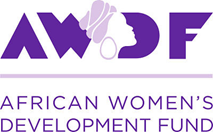 APPEL A PROJETS16 JOURS D’ACTIVISME CONTRE LES VIOLENCES BASEES SUR LE GENRE -  EDITION 2018CANEVAS DE DEMANDECOORDONNEESNom de l’organisationAdresse (postale et physique)Numéro de téléphone et de faxAdresse Email et adresse internet (si possible)Nom et position de la personne à contacterQui a rempli cette demande ? Merci d’apposer la date et la signature Comment avez-vous entendu parler du Fonds Africain pour le Développement de la Femme ?INFORMATIONS SUR L’ORGANISATIONQuels sont les objectifs principaux de votre organisation ?Quand votre organisation a-t-elle été formée ?Par qui votre organisation a-t-elle été formée et pour quelles raisons ?Votre organisation est-elle locale, nationale, sous régionale ou régionale ?Qui sont les principaux bénéficiaires des activités de votre organisation ?Votre organisation est-elle dirigée par des femmes ? Etes-vous une organisation de défense des droits des femmes ? Est-ce que vous vous identifiez comme une organisation féministe ? (Si oui, merci de donner quelques caractéristiques le prouvant)ACTIVITES ET / OU PROGRAMMESQuels sont les domaines de programme clés de votre organisation ?Décrivez les activités et / ou programmes actuel(le)s de votre organisation.En quoi le projet pour lequel vous demandez une subvention s’intègre-t-il dans ce schéma ?STRUCTURENombre de membres du Conseil d’Administration, d’employés, de bénévoles et de membres s’il y en a.FINANCEQuel est votre budget de fonctionnement annuel au cours des trois dernières années ?Qui sont vos bailleurs de fonds pour l’année en cours ?INFORMATIONS SUR LA DEMANDE DE SUBVENTIONDans le cadre de la campagne des 16 jours d’activisme, quelles sont les activités que vous programmez exécuter avec la subvention du Fonds Africain pour le Développement de la Femme ? Merci de décrire précisément et clairement les activités pour lesquelles la subvention sera utilisée.  Quel est le montant de la subvention que vous sollicitez ?Quels sont les messages clés qui illustreront les activités ?Quels sont les objectifs du projet ?Quels sont les résultats attendus ? Que comptez-vous réaliser ?Selon vous, combien de personnes bénéficieront directement du projet ? De quelle manière?Selon vous, combien de personnes bénéficieront indirectement du projet ? De quelle manière?Où se déroulera le projet ?Veuillez joindre le budget de votre projet. Si votre budget a été réalisé en monnaie locale, merci d’inclure la conversion en dollars US. LA DEMANDE NE DOIT PAS EXCEDER 4 PAGESNB:Merci de joindre à votre dossier une lettre de recommandation écrite par un de vos bailleurs de fonds, un bénéficiaire de l’AWDF, un organisme gouvernemental ou une autorité locale du lieu où le projet se déroulera.Vous devez également remplir le formulaire de gestion financière et de résultats.Si vous recevez une subvention, vous devez envoyer un rapport d’activités qui précisera tous les résultats intermédiaires des activités exécutées.Date limite de soumission de dossier : 20 juillet 2018Prière d’envoyer vos demandes à :L’Administratrice des subventionsThe African Women’s Development Fund / Fonds Africain pour le Développement de la FemmeEmail: awdf@awdf.org; shirley@awdf.orgLe Fonds Africain pour le Développement de la Femme (AWDF) est une fondation qui octroie des subventions pour appuyer les organisations locales, nationales, sous régionales et régionales en Afrique, qui œuvrent en vue de l’autonomisation des femmes et la promotion de leurs droits. L’AWDF est basé à Accra, GhanaTel: + 233 (0)28 966 9666Website: www.awdf.orgAfrica Women’s Development Fund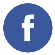 awdf01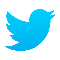 